	KEMENTERIAN PENDIDIKAN, KEBUDAYAAN, RISET, DAN TEKNOLOGI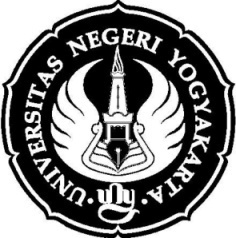 	UNIVERSITAS NEGERI YOGYAKARTA	FAKULTAS BAHASA DAN SENI                           PROGRAM MAGISTER PENDIDIKAN BAHASA JAWA	Jalan Colombo No.1 Yogyakarta 55281  (0274) 550843, 548207; Fax. (0274) 548207 Laman: fbs.uny.ac.id; E-mail: fbs@uny.ac.idRENCANA PERKULIAHAN SEMESTERDeskripsi  Mata Kuliah:				 Mata kuliah ini bertujuan untuk memberikan kompetensi kepada mahasiswa tentang penulisan karya ilmiah, khususnya penyusunan proposal penelitian skripsi. Topik bahasannya meliputi hakikat tulisan ilmiah, bahasa dalam tulisan ilmiah, komponen proposal penelitian skripsi, dan penulisan proposal penelitian skripsi. Model pembelajaran dengan PBL (Problem Base Learning), CBL (Case Base Leaning), PBL (Project Base Learning), Scientific Approach, ALIHE (Active Learning in High Education), SAL (Student Active Learning), SCL (Student Center Learning), Inquiri. Metode  perkuliahan dengan LAMINOV (Lokakarya Aktif Menyenangkan Inspriratif dan Inovatif), presentasi, diskusi, tanya jawab, dan tugas dengan sinkron dan asinkron. Media:  Internet, jurnal terindeks/bereputasi internasional, jurnal bereputasi nasional (Sinta), buku referensi, e-books. Penilaian dengan portfolio, product, dan performance.Capaian Pembelajaran Lulusan:Mampu membuat Bab I proposal skripsi berbahasa Jawa.  Mampu membuat Bab II proposal skripsi berbahasa Jawa.  Mampu membuat Bab III proposal skripsi berbahasa Jawa.  Capaian Pembelajaran (Kompetensi Mata Kuliah) : Sikap :Memiliki sikap religius, humanis, komitment, dan disiplin.Menjunjung tinggi visi, misi UNY, FBS, dan Program Studi;Bekerja sama dan memiliki kepekaan sosial serta kepedulian terhadap masyarakat dan lingkungan.Menunjukkan sikap bertanggung jawab atas pekerjaan di bidang keahliannya secara mandiriPengetahuanMenguasai hakikat tulisan ilmiah, bahasa dalam tulisan ilmiah, komponen proposal penelitian skripsi, dan komponen artikel hasil penelitian.KeterampilanMampu menulis proposal penulisan skripsi atau artikel hasil penelitian.Penetapan Nilai Akhir:          (Bobot nilai per subkomp x 60) + (Nilai UAS x 40)NA = ----------------------------------------------------------------			                100Referensi Alwi, H, Dardjowidjojo, S., Lapoliwa, H., dan Moeliono, A.. 2003. Tata bahasa baku bahasa Indonesia (edisi ke-3). Jakarta:Balai Pustaka.Bailey, S. (2003). Academic Writing: A handbook for international students. 2ndEd. Nelson Thornes: NY.Depdiknas. (2000). Pedoman umum ejaan bahasa Indonesia yang disempurnakan. Jakarta: Pusat Bahasa, Kemdiknas.Gillett, A., Hammond, A., & Martala, M. (2013). Inside track to successful academic writing. Pearson education: London.Razak, A. 1985. Kalimat efektif, struktur, gaya, dan variasi. Jakarta: Gramedia. FBS. (2019). Pedoman Penulisan Tugas Akhir. UNY: FBS.Waseso, Mulyadi Guntur, dan Saukah, Ali. 2007. Menerbitkan jurnal ilmiah. Malang: Universitas Negeri Malang.Program StudiNama Mata KuliahKode MKJumlah SKSSemesterMata Kuliah PrasyaratDosen Pengampu: S1 Pendidikan Bahasa Jawa: Penulisan Karya Ilmiah: JAW8209: 2P: 3: -: Dr. Mulyana, M.Hum dan Prof. Dr. Suwarna Dwijonagoro, M.Pd12345678910Pertemuan Ke-Sub Capaian Pembelajaran Bahan Kajian/ Pokok BahasanBentuk/ Model PembelajaranPengalaman BelajarIndikator PenilaianTeknik PenilaianBobot Penilaian WaktuReferensi1Menguasai hakikat tulisan ilmiahHakikat Tulisan IlmiahDiskusiMendiskusikan hakikat tulisan ilmiahMenguasai hakikat proposal penelitian pendidikanTes2.5%150 MenitB, D, G2-5Memahami dan menggunakan bahasa yang tepat dalam tulisan ilmiah.Bahasa dalam Tulisan IlmiahInquiriMengidentifikasi dan mendikusikan bahasa dalam tulisan ilmiahDapat menggunakan bahasa yang tepat dalam tulisan ilmiahTes10%400 MenitA, C, E6-7Memahami komponen proposal penelitian skripsiKomponen Proposal Penelitian SkripsiPembelajaran Berbasis ProyekMendiskusikan komponen proposal penelitian skripsiDapat menjelaskan komponen proposal penelitian skripsiNontes5%200 MenitB, D, F, G7-9Memahami komponen artikel hasil penelitianKomponen Artikel Hasil PenelitianPembelajaran Berbasis Proyek dan Self Directed LearningMendiskusikan komponen artikel hasil penelitianDapat menjelaskan komponen artikel hasil penelitianNontes2.5%200 MenitB, D, F, G10-13Menulis proposal penelitian skripsi atau artikel hasil penelitianPenulisan Proposal Penelitian atau Artikel Hasil PenelitianLAMINOVPembelajaran Berbasis Proyek dan Self Directed LearningMenyusun kerangka, mengembangkan bahan, dan menulis proposal penelitian skripsi atau artikel hasil penelitianDapat menulis proposal penelitian skripsi atau artikel hasil penelitianNontes40%400 Menit14-15Menyajikan karya ilmiahPresentasi Karya IlmiahLAMINOVPresentasi dan DiskusiMenyajikan karya ilmiahDapat menyajikan karya ilmiahNontes2.5%200 Menit16Melakukan revisi karya ilmiahRevisi Karya IlmiahSelf Directed LearningMelakukan revisi karya ilmiahDapat melakukan revisi karya ilmiahNontes2.5%150 MenitUJian Semester40%MengetahuiKaprodi S2 PBJProf. Dr. Endang Nurhayati, M.HumNIP: 19571231 198303 2 004 Yogyakarta, 31 Agustus 2021 Dosen,Dr. Mulyana, M.Hum.NIP 19661003 199203 1 002